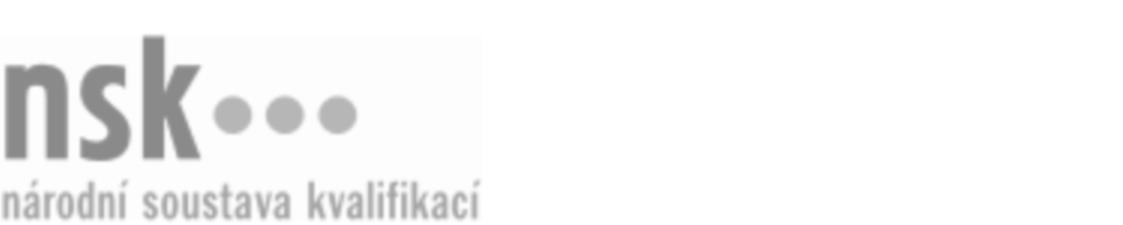 Kvalifikační standardKvalifikační standardKvalifikační standardKvalifikační standardKvalifikační standardKvalifikační standardKvalifikační standardKvalifikační standardRozpočtář/rozpočtářka staveb (kód: 36-170-N) Rozpočtář/rozpočtářka staveb (kód: 36-170-N) Rozpočtář/rozpočtářka staveb (kód: 36-170-N) Rozpočtář/rozpočtářka staveb (kód: 36-170-N) Rozpočtář/rozpočtářka staveb (kód: 36-170-N) Rozpočtář/rozpočtářka staveb (kód: 36-170-N) Rozpočtář/rozpočtářka staveb (kód: 36-170-N) Autorizující orgán:Ministerstvo průmyslu a obchoduMinisterstvo průmyslu a obchoduMinisterstvo průmyslu a obchoduMinisterstvo průmyslu a obchoduMinisterstvo průmyslu a obchoduMinisterstvo průmyslu a obchoduMinisterstvo průmyslu a obchoduMinisterstvo průmyslu a obchoduMinisterstvo průmyslu a obchoduMinisterstvo průmyslu a obchoduMinisterstvo průmyslu a obchoduMinisterstvo průmyslu a obchoduSkupina oborů:Stavebnictví, geodézie a kartografie (kód: 36)Stavebnictví, geodézie a kartografie (kód: 36)Stavebnictví, geodézie a kartografie (kód: 36)Stavebnictví, geodézie a kartografie (kód: 36)Stavebnictví, geodézie a kartografie (kód: 36)Stavebnictví, geodézie a kartografie (kód: 36)Týká se povolání:Rozpočtář stavebRozpočtář stavebRozpočtář stavebRozpočtář stavebRozpočtář stavebRozpočtář stavebRozpočtář stavebRozpočtář stavebRozpočtář stavebRozpočtář stavebRozpočtář stavebRozpočtář stavebKvalifikační úroveň NSK - EQF:555555Odborná způsobilostOdborná způsobilostOdborná způsobilostOdborná způsobilostOdborná způsobilostOdborná způsobilostOdborná způsobilostNázevNázevNázevNázevNázevÚroveňÚroveňOrientace v požadavcích na zpracování projektové dokumentaceOrientace v požadavcích na zpracování projektové dokumentaceOrientace v požadavcích na zpracování projektové dokumentaceOrientace v požadavcích na zpracování projektové dokumentaceOrientace v požadavcích na zpracování projektové dokumentace55Navrhování konstrukcí a konstrukčních částí stavebNavrhování konstrukcí a konstrukčních částí stavebNavrhování konstrukcí a konstrukčních částí stavebNavrhování konstrukcí a konstrukčních částí stavebNavrhování konstrukcí a konstrukčních částí staveb44Využívání informačních a komunikačních technologiíVyužívání informačních a komunikačních technologiíVyužívání informačních a komunikačních technologiíVyužívání informačních a komunikačních technologiíVyužívání informačních a komunikačních technologií44Orientace ve stavební dokumentaci a technických podkladechOrientace ve stavební dokumentaci a technických podkladechOrientace ve stavební dokumentaci a technických podkladechOrientace ve stavební dokumentaci a technických podkladechOrientace ve stavební dokumentaci a technických podkladech55Orientace ve způsobech oceňování staveb a stavebních prací v ČROrientace ve způsobech oceňování staveb a stavebních prací v ČROrientace ve způsobech oceňování staveb a stavebních prací v ČROrientace ve způsobech oceňování staveb a stavebních prací v ČROrientace ve způsobech oceňování staveb a stavebních prací v ČR55Zajišťování podkladů nutných pro rozpočtování stavebního projektuZajišťování podkladů nutných pro rozpočtování stavebního projektuZajišťování podkladů nutných pro rozpočtování stavebního projektuZajišťování podkladů nutných pro rozpočtování stavebního projektuZajišťování podkladů nutných pro rozpočtování stavebního projektu55Orientace v cenících stavebních pracíOrientace v cenících stavebních pracíOrientace v cenících stavebních pracíOrientace v cenících stavebních pracíOrientace v cenících stavebních prací55Určování jednotkové ceny při rozpočtování stavebUrčování jednotkové ceny při rozpočtování stavebUrčování jednotkové ceny při rozpočtování stavebUrčování jednotkové ceny při rozpočtování stavebUrčování jednotkové ceny při rozpočtování staveb55Využití specializovaného rozpočtářského nebo univerzálního tabulkového softwaruVyužití specializovaného rozpočtářského nebo univerzálního tabulkového softwaruVyužití specializovaného rozpočtářského nebo univerzálního tabulkového softwaruVyužití specializovaného rozpočtářského nebo univerzálního tabulkového softwaruVyužití specializovaného rozpočtářského nebo univerzálního tabulkového softwaru55Zpracování výkazu výměr jako podkladu pro rozpočtováníZpracování výkazu výměr jako podkladu pro rozpočtováníZpracování výkazu výměr jako podkladu pro rozpočtováníZpracování výkazu výměr jako podkladu pro rozpočtováníZpracování výkazu výměr jako podkladu pro rozpočtování55Aplikování zásad kompletace rozpočtu a hlavních pravidel použití položek v rozpočtování stavebAplikování zásad kompletace rozpočtu a hlavních pravidel použití položek v rozpočtování stavebAplikování zásad kompletace rozpočtu a hlavních pravidel použití položek v rozpočtování stavebAplikování zásad kompletace rozpočtu a hlavních pravidel použití položek v rozpočtování stavebAplikování zásad kompletace rozpočtu a hlavních pravidel použití položek v rozpočtování staveb55Zpracování podkladů k následným činnostem procesu přípravy stavbyZpracování podkladů k následným činnostem procesu přípravy stavbyZpracování podkladů k následným činnostem procesu přípravy stavbyZpracování podkladů k následným činnostem procesu přípravy stavbyZpracování podkladů k následným činnostem procesu přípravy stavby55Vypracování rozpočtů stavebVypracování rozpočtů stavebVypracování rozpočtů stavebVypracování rozpočtů stavebVypracování rozpočtů staveb55Provedení kompletního jednoduchého výpočtu výměr a rozpočtuProvedení kompletního jednoduchého výpočtu výměr a rozpočtuProvedení kompletního jednoduchého výpočtu výměr a rozpočtuProvedení kompletního jednoduchého výpočtu výměr a rozpočtuProvedení kompletního jednoduchého výpočtu výměr a rozpočtu55Orientace v právních předpisech pro výkon podnikatelské činnostiOrientace v právních předpisech pro výkon podnikatelské činnostiOrientace v právních předpisech pro výkon podnikatelské činnostiOrientace v právních předpisech pro výkon podnikatelské činnostiOrientace v právních předpisech pro výkon podnikatelské činnosti55Rozpočtář/rozpočtářka staveb,  28.03.2024 20:24:38Rozpočtář/rozpočtářka staveb,  28.03.2024 20:24:38Rozpočtář/rozpočtářka staveb,  28.03.2024 20:24:38Rozpočtář/rozpočtářka staveb,  28.03.2024 20:24:38Strana 1 z 2Strana 1 z 2Kvalifikační standardKvalifikační standardKvalifikační standardKvalifikační standardKvalifikační standardKvalifikační standardKvalifikační standardKvalifikační standardPlatnost standarduPlatnost standarduPlatnost standarduPlatnost standarduPlatnost standarduPlatnost standarduPlatnost standarduStandard je platný od: 21.10.2022Standard je platný od: 21.10.2022Standard je platný od: 21.10.2022Standard je platný od: 21.10.2022Standard je platný od: 21.10.2022Standard je platný od: 21.10.2022Standard je platný od: 21.10.2022Rozpočtář/rozpočtářka staveb,  28.03.2024 20:24:38Rozpočtář/rozpočtářka staveb,  28.03.2024 20:24:38Rozpočtář/rozpočtářka staveb,  28.03.2024 20:24:38Rozpočtář/rozpočtářka staveb,  28.03.2024 20:24:38Strana 2 z 2Strana 2 z 2